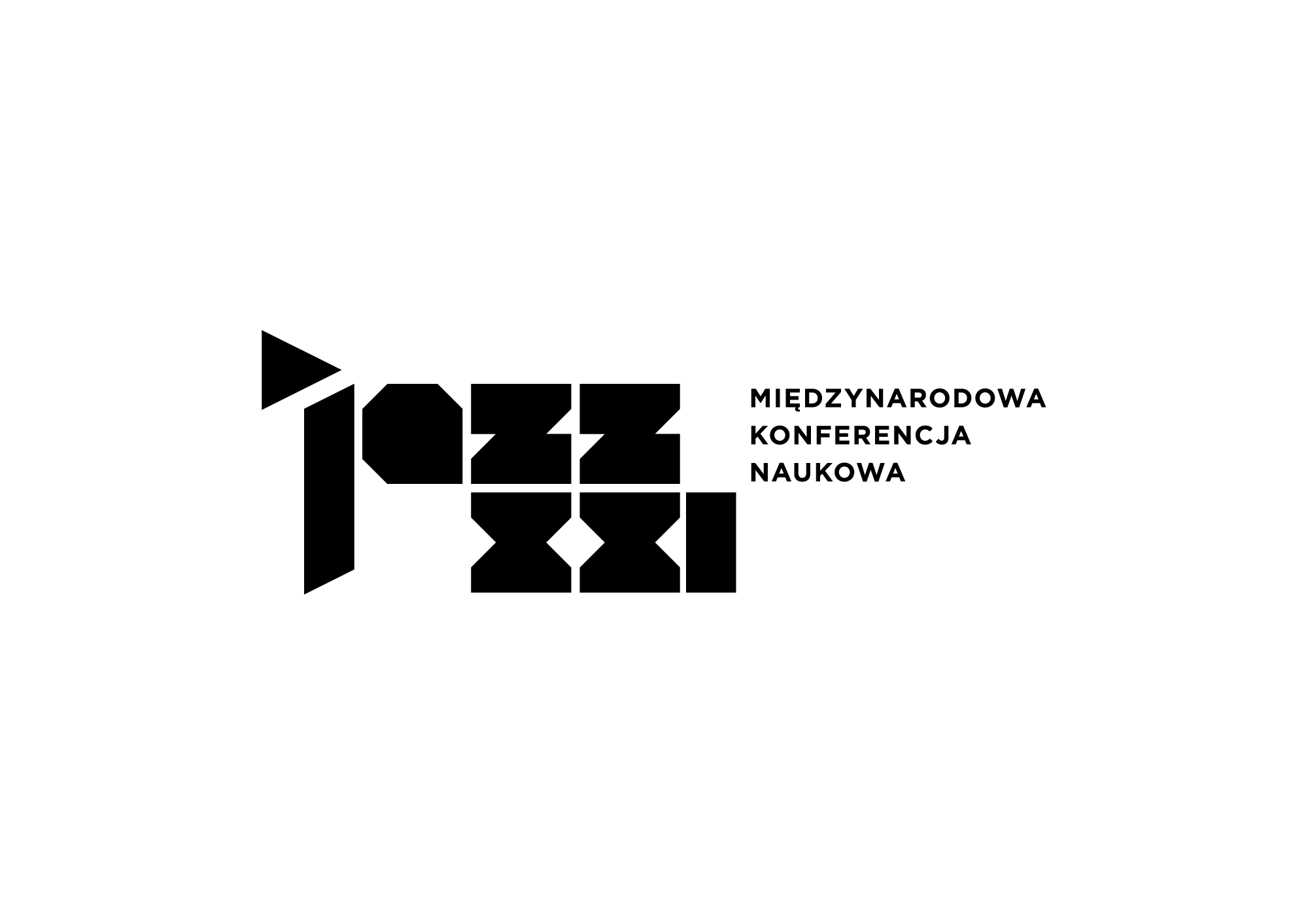 Akademia Muzyczna w Krakowie, 2-3 marca 2018PROGRAM KONFERENCJI2 MARCA 20183 MARCA 20189:15 – 9:45 rejestracja uczestników9:45 – 10:00 Powitanie uczestników i otwarcie konferencji10:00 – 11:00 Sesja I dr Marcin Banaszek – Akademia Muzyczna w Krakowie - 10 lat jazzu w krakowskiej Akademii Muzycznej dr hab. Katarzyna Stroińska-Sierant – Akademia Muzyczna im. Ignacego Jana Paderewskiego w Poznaniu - Jazz warty Poznania. Poznańskie środowisko jazzowe – tradycja i współczesność dr Piotr Olszewski – Akademia Muzyczna im. Feliksa Nowowiejskiego w Bydgoszczy - Katedra Jazzu na Wydziale Dyrygentury, Jazzu i Edukacji Muzycznej AM w Bydgoszczy – historia, kadra, dydaktyka, osiągnięcia oraz pozycje wydawnicze 11:00 – 11:15 Dyskusja11:15 – 11:30 Przerwa Kawowa11:30 – 12:15 Prezentacja Idr hab. Jakub Stankiewicz – Akademia Muzyczna im. Karola Lipińskiego we Wrocławiu - Victor Young, Bronisław Kaper, Henryk Wars. Wkład polskich kompozytorów w rozwój światowej muzyki jazzowej i filmowej12:15 – 12:25 Dyskusja12:25 – 12:35 Przerwa Kawowa12:35 – 13:55 Sesja II dr Piotr Dąbrowski - Uniwersytet Kazimierza Wielkiego w Bydgoszczy - Problemy wykonawcze w aranżacjach na big band Boba Mintzera dr Piotr Wyleżoł – Akademia Muzyczna w Krakowie – Warsztat wykonawczy współczesnego muzyka jazzowego w aspekcie różnych technik ćwiczenia mgr Leszek Wiśniowski – Akademia Muzyczna w Krakowie – Magic Malik – flecista jazzowy i twórca transgresyjny Maria Kudełka-Gonet – studentka Akademii Muzycznej w Krakowie - Współczesne flecistki jazzowe 13:55 – 14:15 Dyskusja14:20 – 15:10 Obiad15:20 – 16:05 Prezentacja IIdr Marcin Gawdzis - Akademia Muzyczna im. Feliksa Nowowiejskiego w Bydgoszczy - Wpływ kształcenia słuchu i wokalnej wyobraźni melodycznej na instrumentalną improwizację w muzyce jazzowej. Próba zobrazowania funkcjonowania ludzkiego mózgu podczas gry 16:05 – 16:15 Dyskusja16:15 – 16:25 Przerwa Kawowa16:25 – 17:25 Sesja IIIdr Wojciech Fedkowicz – Akademia Muzyczna w Krakowie – Jazz XXI wieku w kontekście rozwoju elektroniki dr hab. Krzysztof Gawlas - Uniwersytet Śląski w Katowicach – Jazz Bending - komputerowe wyginanie jazzu dr hab. Ryszard Krawczuk – Akademia Muzyczna w Krakowie – Elektroniczne przetwarzanie dźwięku saksofonu w muzyce improwizowanej XXI w 17:25 – 17:40 Dyskusja17:40 – 17:55 Przerwa Kawowa17:55 – 18:55 Prezentacja III Prof. Mark Alban Lotz - HKU Utrechts Conservatorium - Solo Flute recital & lecture on concepts on solo performance between improvised and composed music 18:55 – 19:05 Dyskusja19:05 – 19:10 Podsumowanie i zamknięcie pierwszego dnia obrad19:15 – 20:30 Kolacja21:00 – koncert, PiecArt Acoustic Jazz Club, ul Szewska 12Conference Band – Andy Middleton (ts), Piotr Wyleżoł (p), Maciej Adamczak (db), Grzegorz Pałka (dr)9:25 – 9:30 Otwarcie drugiego dnia konferencji9:30 – 10:10 Sesja IVdr Andrzej Mądro – Akademia Muzyczna w Krakowie – Od dydaktyki do estetyki - perspektywy teorii jazzu w Polsce mgr Nikola Kołodziejczyk – Uniwersytet Muzyczny Fryderyka Chopina - Ewolucja rynku muzycznego i technologii jako wyzwanie edukacyjne 10:10 – 10:20 Dyskusja10:20 – 10:30 Przerwa Kawowa10:30 – 11:40 Sesja VProf. Mark Alban Lotz – HKU Utrechts Conservatorium – What’s next. How to build a career in music Prof. Andy Middleton - Musik und Kunst Privatuniversität Wien – Linear Tonality  - Extending diatonic, chord/scale-based “Tonality” with a focus on development of the line rather than superimposed vertical relationships 11:40 – 11:55 Dyskusja11:55 – 12:10 Przerwa kawowa12:10 – 13:10 Prezentacja IVProf. Andy Middleton - Musik und Kunst Privatuniversität Wien - Linear Tonality  - Extending diatonic, chord/scale-based “Tonality” with a focus on development of the line rather than superimposed vertical relationships 13:10 – 13:20 Dyskusja13:20 – 13:30 Przerwa Kawowa13:30 – 14:15 Prezentacja VJakub Banaszek – student Akademii Muzycznej w Krakowie - Kompozycja i aranżacja - w poszukiwaniu własnej wizji klasycznego trio jazzowego 14:15 – 14:25 Dyskusja 14:25 – 14:35 Przerwa Kawowa14:35 – 15:20 Prezentacja VIdr hab. Henryk Gembalski – Akademia Muzyczna im. Karola Szymanowskiego w Katowicach - Warsztat współczesnego skrzypka improwizującego – metodologia pracy i nauczania 15:20 – 15:30 Dyskusja15:30 – 15:45 Podsumowanie drugiego dnia obrad i zamknięcie konferencji15:45 – 17:00 Obiad